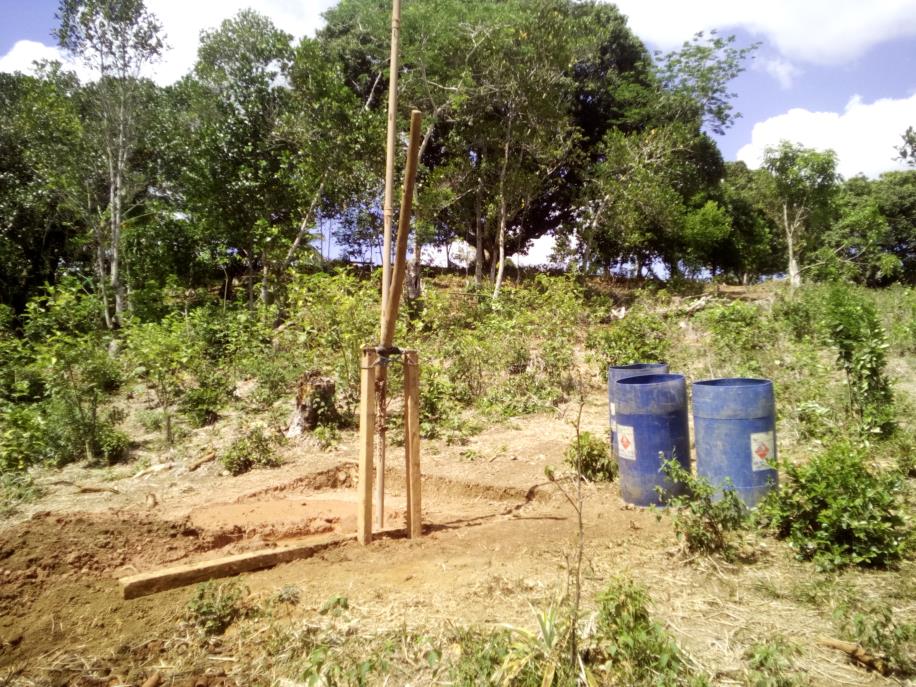 in front of this big tree is Salohy school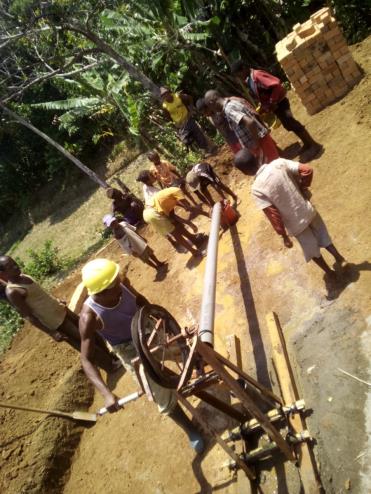 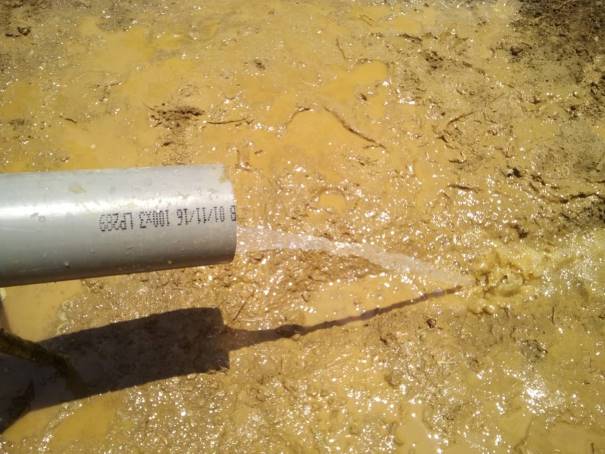 Lining or Cleaning 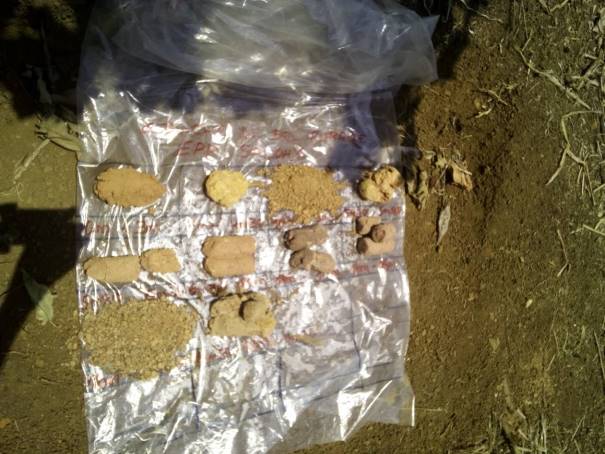 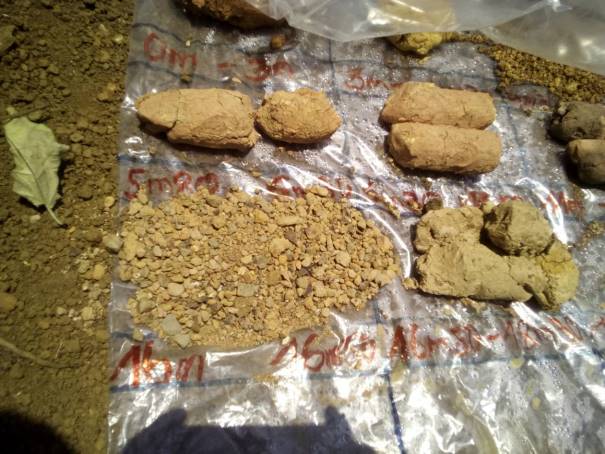 Successive layers of soilsMain or dominant layer is clay but at 16 000mm till 16 500mm, there, we found a layer which is completely productive.As it is shown above, during Vohipeno was in a problem of water, five and half months without rain water, Salohy was not touched. It was also built during no water but I’m completely satisfied of it. Really helpful, they are coming out of the problems, dirty water, salty and luck and cause bellyache.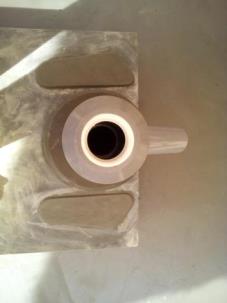 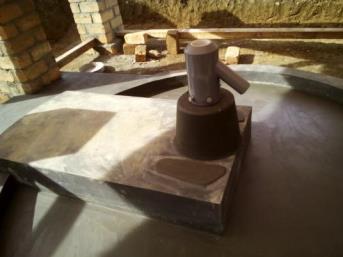 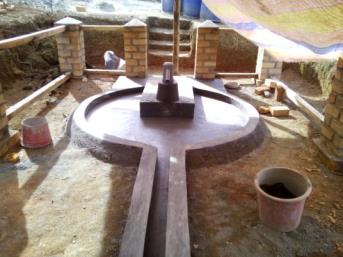 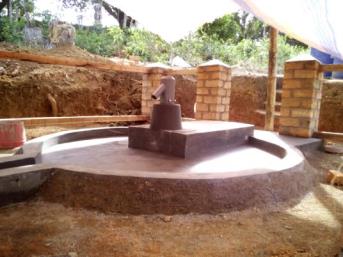 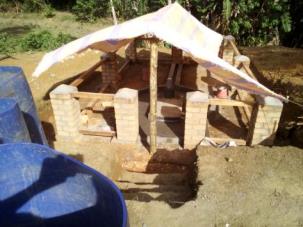 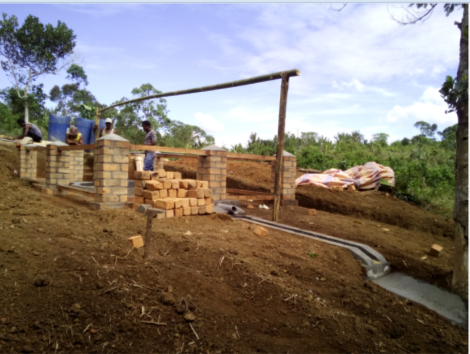 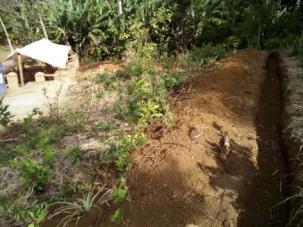 Entrance or front						Rear fence				intercepting ditch to protect hand pump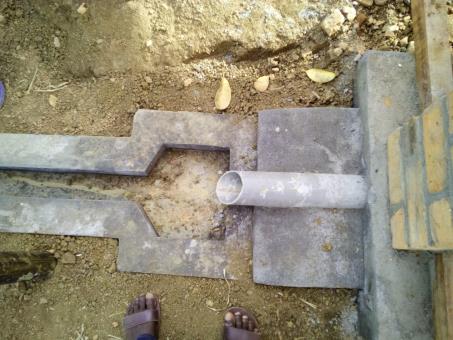 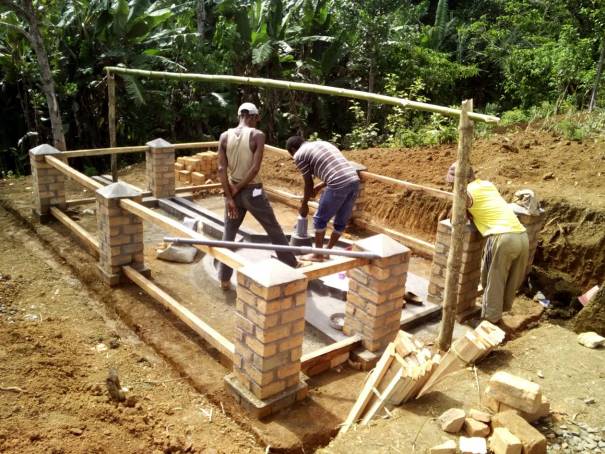 Teaching responsible villagers 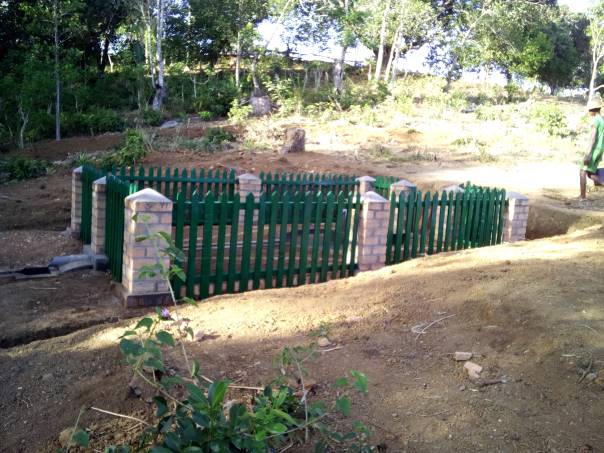 North view or left view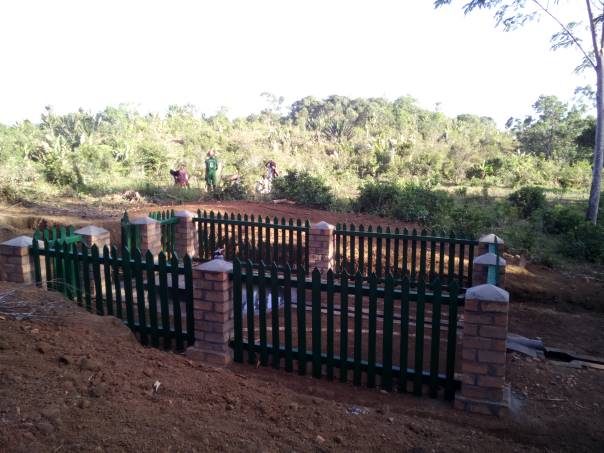 south view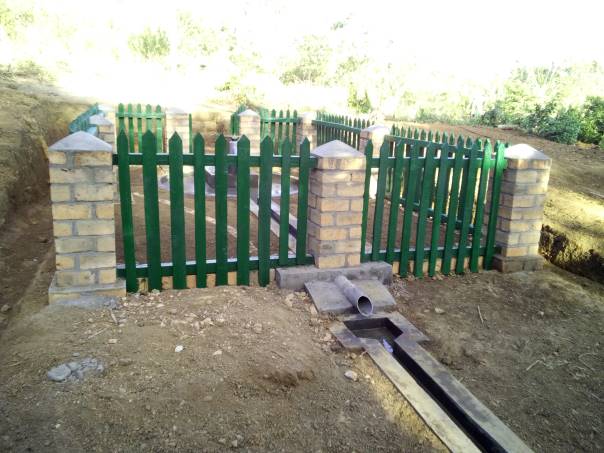 East view or Posterior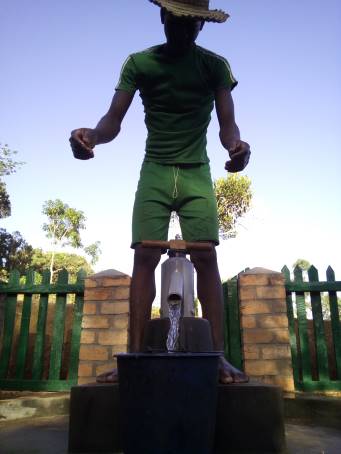 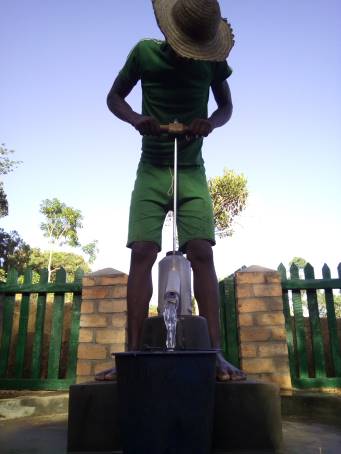 Fetcher